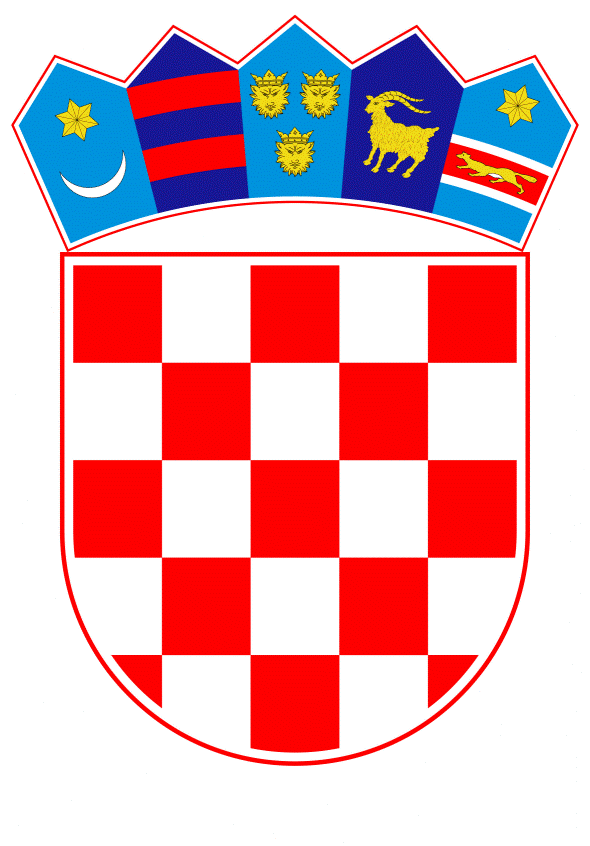 VLADA REPUBLIKE HRVATSKEZagreb, 27. prosinca 2019.______________________________________________________________________________________________________________________________________________________________________________________________________________________________PrijedlogNa temelju članka 11. stavka 4. Zakona o zdravstvenoj zaštiti (Narodne novine, broj 100/18), Vlada Republike Hrvatske je na sjednici održanoj ___________ 2019. godine donijela O D L U K Uo minimalnim financijskim standardima za decentralizirane funkcijeza zdravstvene ustanove u 2020. godiniI.Ovom Odlukom utvrđuju se minimalni financijski standardi za:investicijsko ulaganje zdravstvenih ustanova u prostor, medicinsku i nemedicinsku opremu i prijevozna sredstva investicijsko i tekuće održavanje zdravstvenih ustanova - prostora, medicinske i nemedicinske opreme i prijevoznih sredstava informatizaciju zdravstvene djelatnosti, a sve sukladno planu i programu mjera zdravstvene zaštite i mreži javne zdravstvene službe.Minimalni financijski standardi za decentralizirane funkcije za zdravstvene ustanove iz stavka 1. ove točke u 2020. godini utvrđuju se za jedinice područne (regionalne) samouprave, odnosno Grad Zagreb kako slijedi: TablicaJedinice područne (regionalne) samouprave, odnosno Grad Zagreb zbog postizanja racionalnosti i veće ekonomičnosti korištenja iznosa sredstava navedenih u stupcu 1 Tablice iz stavka 2. ove točke, za postupke istovrsne nabave veće vrijednosti mogu objediniti nabavu. Dio sredstava za investicijsko ulaganje navedenih u stupcu 1 Tablice iz stavka 2. ove točke, namijenjenih za nabavu prijevoznih sredstava, može se koristiti isključivo za nabavku vozila za obavljanje osnovne djelatnosti. Dio sredstava za investicijsko i tekuće održavanje navedenih u stupcu 1 Tablice iz stavka 2. ove točke, namijenjenih za nabavu auto guma i službene, radne i zaštitne odjeće i obuće, odnosi se na županijske zavode za hitnu medicinu.Iznosi sredstava za otplate kredita navedenih u stupcu 2 Tablice iz stavka 2. ove točke, koriste se za otplatu kredita sklopljenih u prethodnom razdoblju, u svrhu investicijskog ulaganja zdravstvenih ustanova u prostor, medicinsku i nemedicinsku opremu i prijevozna sredstva te ulaganja u informatizaciju zdravstvene djelatnosti utvrđenih u stavku 1. ove točke, a sukladno:Zaključku Vlade Republike Hrvatske, klase: 510-07/03-02/03, urbroja: 5030104-03-9, od 22. svibnja 2003. godine i urbroja: 5030108-03-18, od 18. prosinca 2003. godine, vezano uz Plan razvoja bolničkih ustanova u Republici Hrvatskoj do 2010. godine Zaključku Vlade Republike Hrvatske, klase: 510-07/03-02/03, urbroja: 5030108-04-1, od 2. prosinca 2004. godine, koji se odnosi na Izvješće o provedbi Zaključka Vlade Republike Hrvatske, klase: 510-07/03-02/03, urbroja: 5030104-03-9, od 22. svibnja 2003. godine i urbroja: 5030108-03-18, od 18. prosinca 2003. godine, vezano uz Plan razvoja bolničkih ustanova u Republici Hrvatskoj do 2010. godine odlukama Vlade Republike Hrvatske, te odlukama jedinica područne (regionalne) samouprave o preuzimanju obveza za decentralizirane funkcije za zdravstvene ustanove u sljedećim godinama. II.Potrebno je ishođenje prethodne suglasnosti ministra nadležnog za zdravstvo za korištenje sredstava navedenih u stupcu 1 Tablice iz točke I. stavka 2. ove Odluke, za projekte od značaja za cjelokupni zdravstveni sustav kojim se vrši podizanje standarda u cilju poboljšanja učinkovitosti, dostupnosti i ostalih načela zdravstvene zaštite, a u svrhu sagledavanja obveza koje bi mogle proizaći kao neizravna buduća obveza za državni proračun. Ako se za financiranje projekata po modelu javno-privatnog partnerstva ugovorne prirode planira koristiti sredstva decentraliziranih funkcija, prije sklapanja ugovora o javno-privatnom partnerstvu potrebno je ishoditi prethodnu suglasnost ministra nadležnog za zdravstvo, a strukturu decentraliziranih sredstava uskladiti na način da se ne dovodi u pitanje ostvarivanje postojećih minimalnih standarda koji su utvrđeni temeljem kriterija iz točke III. ove Odluke, a raspoređeni jedinicama područne (regionalne) samouprave, odnosno Gradu Zagrebu u Tablici iz točke I. stavka 2. ove Odluke. III.Minimalni financijski standardi utvrđeni u točki I. stavku 2. ove Odluke, u ukupnoj visini od 407.549.130,00 kuna, čine osnovicu za izračun pomoći izravnanja za decentralizirane funkcije jedinicama područne (regionalne) samouprave u skladu s člankom 10. stavkom 5. Zakona o financiranju jedinica lokalne i područne (regionalne) samouprave (Narodne novine, broj 127/17). Visina sredstava dodijeljenih pojedinoj jedinici područne (regionalne) samouprave, odnosno Gradu Zagrebu utvrđena je primjenom sljedećih kriterija: -	75 % ukupnog iznosa iz točke I. ove Odluke raspodijeljeno je na temelju udjela broja osiguranih osoba u pojedinoj jedinici područne (regionalne) samouprave, odnosno Gradu Zagrebu, u odnosu na ukupan broj osiguranih osoba pri Hrvatskom zavodu za zdravstveno osiguranje-	10 % ukupnog iznosa iz točke I. ove Odluke raspodijeljeno je na temelju udjela broja lokacija na kojima se odvija zdravstvena djelatnost u pojedinoj jedinici područne (regionalne) samouprave, odnosno Gradu Zagrebu, u odnosu na ukupan broj lokacija u Republici Hrvatskoj-	5 % ukupnog iznosa iz točke I. ove Odluke raspodijeljeno je na temelju udjela broja zdravstvenih ustanova u pojedinoj jedinici područne (regionalne) samouprave, odnosno Gradu Zagrebu, u odnosu na ukupan broj zdravstvenih ustanova koje imaju sklopljen ugovor s Hrvatskim zavodom za zdravstveno osiguranje-	5 % ukupnog iznosa iz točke I. ove Odluke raspodijeljeno je na temelju udjela broja ugovorenih kreveta u pojedinoj jedinici područne (regionalne) samouprave, odnosno Gradu Zagrebu, u odnosu na ukupan broj ugovorenih kreveta s Hrvatskim zavodom za zdravstveno osiguranje u Republici Hrvatskoj. Korektivni kriterij: -	5 % ukupnog iznosa iz točke I. ove Odluke raspodijeljen je s obzirom na uključivanje projekata od prioritetne važnosti za podizanje dostupnosti zdravstvene zaštite ili završetak započetih investicija, te uzimajući u obzir udio ulaganja u zdravstvene ustanove (prostor, medicinsku i nemedicinsku opremu i prijevozna sredstva) pojedinih jedinica područne (regionalne) samouprave iz državnog proračuna u prethodnim godinama. IV.Jedinice područne (regionalne) samouprave, odnosno Grad Zagreb dužni su donijeti svoje odluke o kriterijima i mjerilima i načinu financiranja decentraliziranih funkcija za investicijsko ulaganje, investicijsko i tekuće održavanje zdravstvenih ustanova, te za informatizaciju zdravstvene djelatnosti u okvirima bilanciranih sredstava iz točke I. ove Odluke, a u skladu sa stvarnim stanjem i potrebama zdravstvenih ustanova čiji su osnivači, u cilju ispunjavanja zakonom propisanih uvjeta, odnosno normativa i standarda iz osnovnog zdravstvenog osiguranja, koje utvrđuje ministar nadležan za zdravstvo. V.Investicijsko ulaganje obuhvaća rashode za nabavu proizvedene dugotrajne imovine. Investicijsko održavanje obuhvaća dodatno ulaganje u nefinancijsku imovinu zdravstvenih ustanova kojim se produžuje vijek uporabe, povećava kapacitet, mijenja namjena ili znatno poboljšavaju funkcionalna svojstva nefinancijske imovine. Mjerila za utvrđivanje prava na bilančne rashode iz točke III. ove Odluke čini opseg djelatnosti svake zdravstvene ustanove ugovoren u osnovnom zdravstvenom osiguranju. Opseg djelatnosti utvrđuje se u skladu s planom i programom mjera zdravstvene zaštite i mrežom javne zdravstvene službe. Sredstva iz točke I. stavka 2. ove Odluke ne mogu se koristiti u svrhu uređenja prostora i nabave medicinske i nemedicinske opreme i prijevoznih sredstava u svrhu pružanja zdravstvenih usluga izvan osnovnog zdravstvenog osiguranja. VI.Jedinice područne (regionalne) samouprave, odnosno Grad Zagreb donose zaključak kojim utvrđuju popis prioriteta za raspored dodijeljenih sredstava između zdravstvenih ustanova čiji su osnivači, uvažavajući svrhu utvrđenu u točki I. ove Odluke uz primjenu kriterija i mjerila iz točaka III. i IV. ove Odluke. Ako se u popis prioriteta uvrste obveze po ugovorima koji zahtijevaju plaćanje u sljedećim godinama, jedinice područne (regionalne) samouprave, odnosno Grad Zagreb trebaju sukladno članku 44. stavku 6. Zakona o proračunu (Narodne novine, br. 87/08, 136/12 i 15/15) prioritetno osigurati sredstva u okviru dodijeljene visine, te o istome izvijesti ministarstvo nadležno za zdravstvo uz dostavu dokumentacije. Utvrđeni popis prioriteta iz stavka 1. ove točke, kao i izmjene i dopune utvrđenog popisa prioriteta tijekom proračunske godine, jedinice područne (regionalne) samouprave, odnosno Grad Zagreb dostavljaju na suglasnost ministru nadležnom za zdravstvo.VII.Na temelju kriterija i mjerila iz ove Odluke bilanciraju se sredstva jedinicama područne (regionalne) samouprave, odnosno Gradu Zagrebu za financiranje decentraliziranih rashoda zdravstvenih ustanova za osiguranje minimalnog financijskog standarda.Sredstva za financiranje decentralizirane funkcije zdravstva, jedinice područne (regionalne) samouprave, odnosno Grad Zagreb ostvaruju iz dodatnog udjela poreza na dohodak po stopi od 1,0 %. Ako jedinice područne (regionalne) samouprave, odnosno Grad Zagreb iz dodatnog udjela u porezu na dohodak ne ostvare sredstva do iznosa bilančnih prava za financiranje decentralizirane funkcije zdravstva, potrebnu razliku ostvaruju iz Državnog proračuna Republike Hrvatske za 2020. godinu i projekcija za 2021. i 2022. godinu s razdjela ministarstva nadležnog za decentraliziranu funkciju zdravstva. Pomoći izravnanja doznačit će se na temelju zahtjeva jedinica područne (regionalne) samouprave, odnosno Grada Zagreba, koji se ministarstvu nadležnom za zdravstvo dostavljaju do 10. u mjesecu za tekući mjesec. Rashode za nabavu nefinancijske imovine, nabavu proizvedene dugotrajne imovine i dodatna ulaganja na nefinancijskoj imovini, jedinice područne (regionalne) samouprave, odnosno Grad Zagreb dužni su realizirati u skladu sa zakonom kojim se uređuje javna nabava, te ministarstvu nadležnom za zdravstvo dostaviti izvještaj o nabavljenoj robi i izvršenim radovima za koje su obveze dospjele ili dospijevaju u mjesecu za koji se podnosi zahtjev za doznaku sredstava. VIII. Jedinice područne (regionalne) samouprave, odnosno Grad Zagreb dužni su ministarstvu nadležnom za zdravstvo dostaviti izvještaje za razdoblje od 1. siječnja do 30. lipnja 2020. godine u roku od 20 dana po isteku izvještajnog razdoblja, a izvještaje za razdoblje od 1. siječnja do 31. prosinca 2020. godine do 31. ožujka 2021. godine, na obrascima Z-1 - Izvještaj o ostvarenim prihodima i rashodima zdravstvenih ustanova i Z-2 - Izvještaj o ostvarenim prihodima i rashodima jedinica područne (regionalne) samouprave, koji su sastavni dio ove Odluke. IX.Jedinice područne (regionalne) samouprave, odnosno Grad Zagreb dužni su u svojim proračunima posebno planirati sredstva za financiranje decentraliziranih funkcija za zdravstvene ustanove. Jedinice područne (regionalne) samouprave, odnosno Grad Zagreb dužni su uskladiti dinamiku financiranja decentraliziranih rashoda s dinamikom ostvarivanja prihoda iz dodatnog udjela u porezu na dohodak u svom proračunu i sredstvima s pozicije pomoći izravnanja. X.Ministarstvo nadležno za zdravstvo na zahtjev nositelja financiranja može predložiti Vladi Republike Hrvatske preraspodjelu ili prenamjenu utvrđenih bilančnih prava jedinicama područne (regionalne) samouprave, odnosno Gradu Zagrebu u sklopu ukupno utvrđenih sredstava za financiranje decentralizirane funkcije zdravstva, ako utvrdi da je zbog provedbe plana i programa mjera zdravstvene zaštite to prijeko potrebno. Svoje zahtjeve nositelji financiranja podnose ministarstvu nadležnom za zdravstvo najkasnije do 31. kolovoza 2020. godine, a ministarstvo nadležno za zdravstvo je najkasnije do 30. rujna 2020. godine dužno predložene izmjene i dopune dostaviti na mišljenje ministarstvu nadležnom za financije. XI.Ova Odluka objavit će se u Narodnim novinama, a stupa na snagu 1. siječnja 2020. godine. KLASA: 		
URBROJ: 	
Zagreb, 										         PREDSJEDNIK   									   mr. sc. Andrej PlenkovićO B R A Z L O Ž E N J ENa temelju članka 11. stavka 4. Zakona o zdravstvenoj zaštiti (Narodne novine, broj 100/18), predlaže se donošenje minimalnih financijskih standarda za decentraliziranu funkciju zdravstva kojima se osiguravaju sredstva za investicijsko ulaganje i investicijsko i tekuće održavanje zdravstvenih ustanova te informatizaciju zdravstvene djelatnosti.Uvažavajući upute Ministarstva financija, te kriterije iz točke III. Odluke i predloženi raspored prioriteta od jedinica područne (regionalne) samouprave, ukupni iznos planiranih sredstva za decentralizirane funkcije za zdravstvene ustanove u 2020. godini utvrđen je u visini od 407.549.130,00 kuna, odnosno za 11.870.363,00 kuna ili 3 % više u odnosu na 2019. godinu. U stupcu 2 Tablice iz točke I. stavka 2. Prijedloga odluke, uključena su nova kreditna zaduženja sukladno prijedlozima županija kako slijedi: Krapinsko-zagorska županija (klasa: 500-01/19-01/113, urbroj: 2140/01-02-19-8, od 26. rujna 2019. godine) - dio kreditnog zaduženja Specijalne bolnice za medicinsku rehabilitaciju Stubičke Toplice za financiranje izgradnje vanjskog bazena, temeljem Odluke župana o davanju suglasnosti Specijalnoj bolnici za medicinsku rehabilitaciju Stubičke Toplice za preuzimanje obveza na teret sredstava za decentralizirane funkcije Krapinsko-zagorske županije u razdoblju od 2020. do 2030. godine, u svrhu otplate dijela kredita kojim se financira izvođenje radova izgradnje vanjskog bazena (klasa: 500-01/19-01/73, urbroj: 2140/01-02-19-6, od 26. rujna 2019. godiine)Sisačko-moslavačka županija (klasa: 500-01/19-01/24, urbroj: 2176/01-02-19-13, od 25. rujna 2019. godine) - kreditno zaduženje Opće bolnice "Dr. Ivo Pedišić" Sisak za financiranje rekonstrukcije bolničkog kompleksa i uspostavu dnevne bolnice i objedinjenog hitnog bolničkog prijema, temeljem Odluke Županijske skupštine o davanju suglasnosti Općoj bolnici "Dr. Ivo Pedišić" Sisak za preuzimanje obveza na teret sredstava za decentralizirane funkcije Sisačko-moslavačke županije u razdoblju od 2020. do 2035. godine, za financiranje Rekonstrukcije bolničkog kompleksa i uspostave dnevne bolnice u Općoj bolnici "Dr. Ivo Pedišić" Sisak kroz infrastrukturna ulaganja i opremanje i Rekonstrukcije bolničkog kompleksa i uspostave objedinjenog hitnog bolničkog prijema Općoj bolnici "Dr. Ivo Pedišić" Sisak kroz infrastrukturna ulaganja i opremanje (izgradnja Središnjeg paviljona) (klasa: 430-02/19-01/01, urbroj: 2176/01-01-19-7, od 9. listopada 2019. godine)Koprivničko-križevačka županija (klasa: 510-01/19-01/14, urbroj: 2137/1-06/02-19-7, od 26. rujna 2019. godine) - dio kreditnog zaduženja Opće bolnice "Dr. Tomislav Bardek" Koprivnica za sufinanciranje projekta dnevne bolnice, temeljem Zaključka župana o davanju suglasnosti Općoj bolnici "Dr. Tomislav Bardek" Koprivnica za preuzimanje obveza na teret sredstava za decentralizirane funkcije Koprivničko-križevačke županije u razdoblju od 2020. do 2030. godine, u svrhu otplate dijela kreditnog zaduženja za sufinanciranje projekta dnevne bolnice (klasa: 510-01/19-01/14, urbroj: 2137/1-06/02-19-6, od 26. rujna 2019. godine)Primorsko-goranska županija (klasa: 500-03/19-01/10, urbroj: 2170/1-04/7-19-2, od 30. rujna 2019. godine) - dio kreditnog zaduženja Nastavnog zavoda za javno zdravstvo Primorsko-goranske županije za ulaganje i opremanje objekata, temeljem Zaključka Županijske skupštine kojim je donesena Odluka o davanju suglasnosti Nastavnom zavodu za javno zdravstvo Primorsko-goranske županije za preuzimanje obveza na teret proračuna Primorsko-goranske županije, odnosno u razdoblju od 2020. do 2022. godine na teret sredstava za decentralizirane funkcije Primorsko-goranske županije, a u svrhu otplate dijela kreditnog zaduženja za ulaganje i opremanje objekata u sklopu projekta "Održavanje i unapređenje sustava upravljanja kvalitetom - akreditacija i certifikacija djelatnosti NZZJZ - put ka total quality management (TQM)" (klasa: 021-04/18-01/9, urbroj: 2170/1-01-01/4-18-17 i urbroj: 2170/1-01-01/4-18-19, od 29. studenoga 2018. godine) Međimurska županija (klasa: 400-02/19-03/18, urbroj: 2109/1-01-19-02, od 2. listopada 2019. godine) - dio kreditnog zaduženja Doma zdravlja Čakovec za izgradnju nove zgrade doma zdravlja u Čakovcu, temeljem Zaključka župana o davanju suglasnosti Domu zdravlja Čakovec za preuzimanje obveza na teret sredstava za decentralizirane funkcije Međimurske županije u razdoblju od 2020. do 2023. godine, u svrhu otplate dijela kreditnog zaduženja za investicijsko ulaganje u izgradnju nove zgrade Doma zdravlja Čakovec u Čakovcu (klasa: 510-01/19-03/34, urbroj: 2109/1-02-19-03, od 3. listopada 2019. godine).Predlagatelj:Ministarstvo zdravstvaPredmet:Prijedlog odluke o minimalnim financijskim standardima za decentralizirane funkcije za zdravstvene ustanove u 2020. godiniŽupanijaIznos sredstava za investicijsko ulaganje iinvesticijsko i tekuće održavanje (kn)Iznos sredstava za otplate kredita(kn)Ukupni iznos sredstava za decentralizirane funkcije(kn)0123Zagrebačka 16.421.286672.46317.093.749Krapinsko-zagorska 11.687.3707.287.47018.974.840Sisačko-moslavačka 16.078.3233.911.61319.989.936Karlovačka 17.229.72217.229.722Varaždinska 18.689.8281.165.50019.855.328Koprivničko-križevačka13.498.3481.240.00014.738.348Bjelovarsko-bilogorska14.565.49014.565.490Primorsko-goranska 21.645.5402.551.21124.196.751Ličko-senjska 8.948.7478.948.747Virovitičko-podravska8.847.4136.506.35715.353.770Požeško-slavonska10.135.54510.135.545Brodsko-posavska16.753.59516.753.595Zadarska15.205.43515.205.435Osječko-baranjska24.631.36324.631.363Šibensko-kninska14.368.00614.368.006Vukovarsko-srijemska24.095.16424.095.164Splitsko-dalmatinska33.949.41733.949.417Istarska15.263.3947.000.00022.263.394Dubrovačko-neretvanska16.440.61516.440.615Međimurska11.379.2863.306.82614.686.112Grad Zagreb38.711.8035.362.00044.073.803UKUPNO368.545.69039.003.440407.549.130ŽUPANIJA: ŽUPANIJA: IZVJEŠTAJ O OSTVARENIM PRIHODIMA I RASHODIMA ZDRAVSTVENIH USTANOVA IZVJEŠTAJ O OSTVARENIM PRIHODIMA I RASHODIMA ZDRAVSTVENIH USTANOVA IZVJEŠTAJ O OSTVARENIM PRIHODIMA I RASHODIMA ZDRAVSTVENIH USTANOVA IZVJEŠTAJ O OSTVARENIM PRIHODIMA I RASHODIMA ZDRAVSTVENIH USTANOVA IZVJEŠTAJ O OSTVARENIM PRIHODIMA I RASHODIMA ZDRAVSTVENIH USTANOVA (Odluka o minimalnim financijskim standardima za decentralizirane funkcije 
za zdravstvene ustanove u 2020. godini)(Odluka o minimalnim financijskim standardima za decentralizirane funkcije 
za zdravstvene ustanove u 2020. godini)(Odluka o minimalnim financijskim standardima za decentralizirane funkcije 
za zdravstvene ustanove u 2020. godini)(Odluka o minimalnim financijskim standardima za decentralizirane funkcije 
za zdravstvene ustanove u 2020. godini)(Odluka o minimalnim financijskim standardima za decentralizirane funkcije 
za zdravstvene ustanove u 2020. godini)Zbirna tablica za zdravstvene ustanove Zbirna tablica za zdravstvene ustanove Zbirna tablica za zdravstvene ustanove Zbirna tablica za zdravstvene ustanove Zbirna tablica za zdravstvene ustanove TABLICA: Z-1TABLICA: Z-1R.br.NazivPlan Ostvarenje Indeks 
(Ostvarenje / 
Plan * 100)PRIHODI:1.Prihodi od Županije/Grada Zagreba za dec. u zdravstvu2.UKUPNI PRIHODIRASHODI:3.Rashodi poslovanja za tekuće i investicijsko održavanje4.Rashodi za nabavku nefinancijske imovine5.Iznos sredstava za otplate kredita 6.UKUPNI RASHODI ( r.br. 3 + 4 + 5 )7.VIŠAK PRIHODA ( r.br. 2 - r.br. 6 )8.MANJAK PRIHODA ( r.br. 6 - r.br. 2 )9.Višak prihoda iz ranijih godina - preneseni10.Manjak prihoda iz ranijih godina - preneseni11.Višak prihoda raspoloživ u sljedećem razdoblju  ( r.br. 7-8 + 9-10 )12.Manjak prihoda za pokriće u sljedećem razdoblju  ( r.br. 8-7 + 10-9 )ŽUPANIJA: ŽUPANIJA: IZVJEŠTAJ O OSTVARENIM PRIHODIMA I RASHODIMA JEDINICA PODRUČNE (REGIONALNE) SAMOUPRAVE IZVJEŠTAJ O OSTVARENIM PRIHODIMA I RASHODIMA JEDINICA PODRUČNE (REGIONALNE) SAMOUPRAVE IZVJEŠTAJ O OSTVARENIM PRIHODIMA I RASHODIMA JEDINICA PODRUČNE (REGIONALNE) SAMOUPRAVE (Odluka o minimalnim financijskim standardima za decentralizirane funkcije 
za zdravstvene ustanove u 2020. godini)(Odluka o minimalnim financijskim standardima za decentralizirane funkcije 
za zdravstvene ustanove u 2020. godini)(Odluka o minimalnim financijskim standardima za decentralizirane funkcije 
za zdravstvene ustanove u 2020. godini)Obračun županijaObračun županijaObračun županijaTABLICA: Z-2 TABLICA: Z-2 R.br.NazivOstvarenje1.Ostvareni prihodi iz dodatnog udjela poreza na dohodak2.Ostvareni prihodi iz pomoći izravnanja3.UKUPNI PRIHODI 4.UKUPNI RASHODI 5.Doznaka Županija/Grada Zagreba ustanovama6.Manje doznačeno prema iskazanim rashodima ( r.br. 4 - r.br. 5 ) 7.Više doznačeno prema iskazanim rashodima ( r.br. 5 - r.br. 4 ) 8.VIŠAK PRIHODA ( r.br. 3 - r.br. 4 )9.MANJAK PRIHODA ( r.br. 4 - r.br. 3 )10.Višak prihoda iz ranijih godina - preneseni11.Manjak prihoda iz ranijih godina - preneseni12.Višak prihoda raspoloživ u sljedećem razdoblju 
( r.br. 8-9 + 10-11 ) + ( r.br. 6 )13.Manjak prihoda za pokriće u sljedećem razdoblju 
( r.br. 9-8 + 11-10) + ( r.br. 7 )